Birla Institute of Technology and Science, PilaniII Semester 2016-2017ENGL C261/GS F241 Creative WritingComprehensive Examination (Regular) Open BookTime: 3 Hours			   	Date: 8.05.17		          	    Marks: 60 Q.1 Write an editorial on “Difference in the learning of students when they stay on-campus”. Refer to BITS Pilani on-campus life. Do not make any comparative analysis with any other institute. Write only 10 sentences. 							 (12M)Q.2 Share the experiential learning of the most memorable experience of your travel (any visit to any place) in 100 words or 7-8 sentences only. 						 (10M)Q.3 Read the given below lines carefully. Rewrite them to bring the alliteration of the specified five sounds (b, f, t, k, and n) and introduce two allusions that are integral to the theme of the lines. 											 (12M)A morning was full of pleasantnessFlowers, animals, birds and humans enjoying the beautyThe scenery was beautifulIt made my day. Q.4 For an OAP, write the setting of a playground. Make sure to include all the visible details to be shown on the stage. 									   (6M)Q.5 Write three different openings of a story (the same story). The first opening should focus on the theme; the second opening should focus on the character; and the third opening should focus on the plot. Do not intermix theme, character and plot in any of the openings. (12M)Q.6 Analyze the following painting and highlight its importance as a painting. 		   (8M) 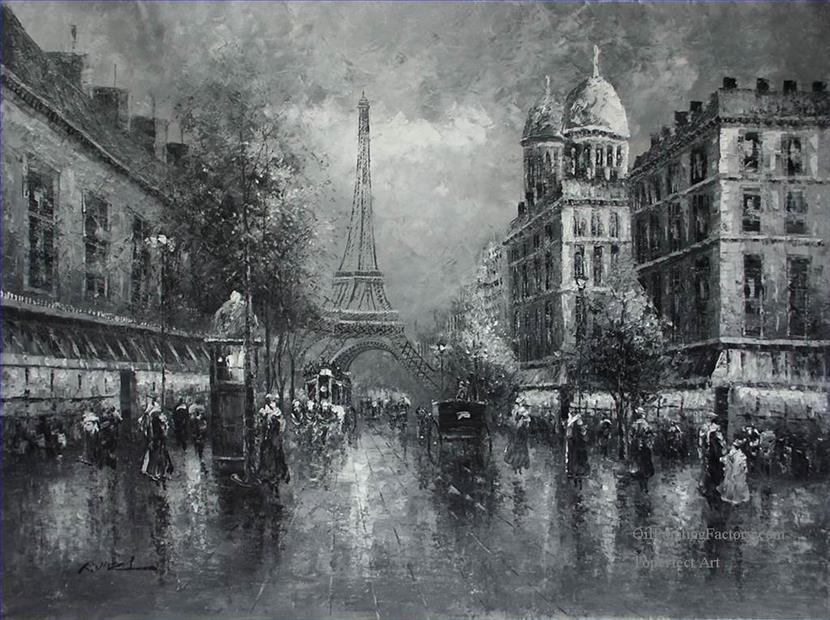 